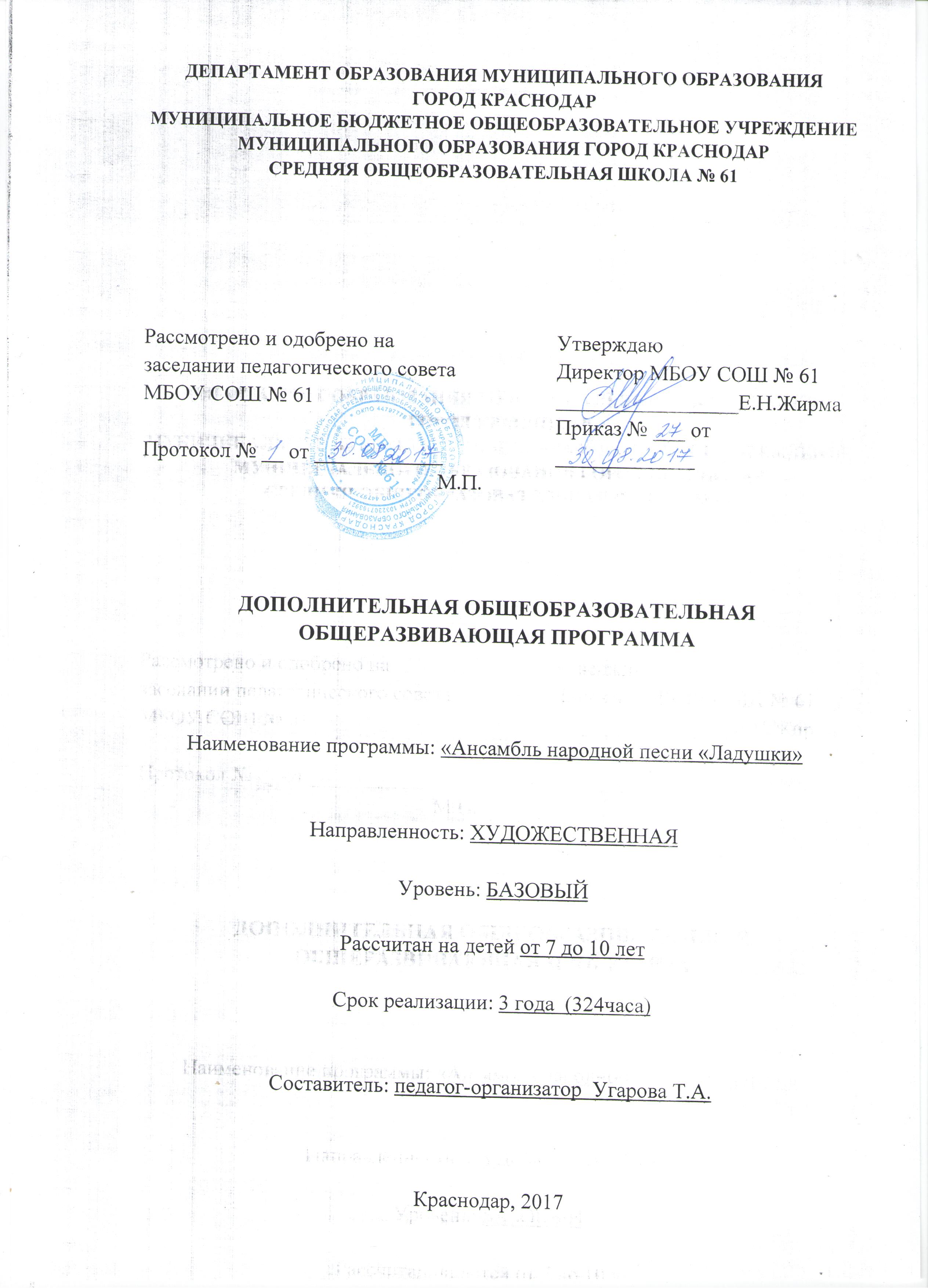 ПОЯСНИТЕЛЬНАЯ ЗАПИСКАПотребность человека в музыке, в том числе и народной, удивительна. К сожалению, в наше время утеряны богатые традиции русского песенного фольклора. Вместе с ней утеряна сложившаяся веками культура общения. Поэтому, кажется важным возрождение народных традиций. И путь этот пролегает через приобщение детей пению. Данная программа призвана, хотя бы отчасти, повлиять на сложившуюся ситуацию и через музыкальные занятия вовлечь детей в мир народного творчества.Дополнительная общеобразовательная общеразвивающая программа «Ансамбль народной песни «Ладушки» имеет художественную направленность.  Данная  программа составлена согласно Методическим рекомендациям по проектированию дополнительных общеразвивающих программ (включая разноуровневые программы) Министерства образования и науки Российской федерации, Краевым методическим рекомендациям по разработке дополнительных общеобразовательных общеразвивающих программ и программ электронного обучения и на основе анализа государственных программ для дополнительных учреждений и общеобразовательных школ «Народное пение» И.А. Ильина, «Певческая школа» В.В. Емельянова.  Программа рассчитана на три года обучения. Новизна заключается в том, что программа  была разработана для детей общеобразовательной школы, которые стремятся научиться красиво и грамотно петь. А так же состоит в образовательных технологиях, позволяющих достичь оптимального результата за минимальное количество часов и  представлена структура индивидуального педагогического воздействия на формирование певческих навыков обучающихся последовательности, сопровождающая систему практических навыков.Актуальность образовательной программы  обусловлена спросом родителей и обучающихся на развивающие программы художественной направленности и определена тем, что она предусматривает формирование творческих способностей, удовлетворение  индивидуальных потребностей в нравственном, художественном, интеллектуальном  совершенствовании обучающихся, а также на организацию их свободного времени. Педагогическая целесообразность. При создании  программы учитывался факт. Что народное пение – это синтез многих видов искусств: танца, вокала, этнографии, пластики, сценической речи. В процессе обучения учащиеся получают обширные знания и навыки в этих областях. Данная программа призвана планомерно и поступательно развивать детские эмоции, восприятия, представления. Отличительной особенностью  программы является то, что  в данной программе рассматривается биография и творчество кубанских композиторов, педагогов и дирижеров: Г.М. Пономаренко, В.Г. Захарченко, М. Волченко и Г. Плотниченко, а также включение в занятия упражнение дыхательной гимнастики по методике А.Н. Стрельниковой  изучение кубанского диалекта. Адресат программы. В «Ансамбль народной песни» «Ладушки» принимаются все желающие в возрасте 7 – 10 лет, независимо от пола, как с вокальной подготовкой, так и без певческой практики,  имеющие здоровый голосовой аппарат, достаточное физическое развитие и устойчивую психику, проявляющие интерес к народному творчеству. При ознакомлении с музыкальными данными поступающих, необходимо установить наличие музыкально-певческого слуха, музыкальной памяти, чувства ритма, уровень общего развития, состояние психики, отсутствие речевых дефектов. Уровень Программы – базовый. Данная Программа рассчитана на трехлетний курс обучения. Количество предусмотренных  Программой учебных часов в неделю для учащихся 1-го года обучения – 3 часа (в год – 108), 2-го года обучения – 3 часа (в год – 108), 3-го года обучения  - 3 часа (в год -  108).  За весь курс обучения – 324.Форма обучения – очная. В основе занятий лежат групповые занятия, на которых формируется у учащихся целостное представление о народном искусстве, и приобретаются навыки и приемы народного пения. Наполняемость групп – 8 – 10 детей. Занятие длится 40 минут согласно СанПин 2.4.4.3172-14, утвержденного постановлением Главного государственного санитарного врача РФ от 04.07.2014 № 41 (нормы для занятий художественной направленности). Вид занятий. Основная часть учебного времени отводится на практическую деятельность – овладение умениями и навыками. Так же программа предполагает занятия в виде беседы, концертов, конкурсов и мастер классов, выездные занятия.	Цель Программы: создание условий для удовлетворения индивидуальных потребностей, развития творческих способностей обучающихся  путем приобщения к искусству народного пения.Задачи программы: Обучающие: Обучить основам вокально-певческой технике: певческому дыханию, дикционным и артикуляционным навыкам, пению на опоре, чистому интонированию.Обучить пению в народной манере.Обучить разнообразным видам художественной деятельности как воплощению синкретичности народного искусства: музыкальному, литературному, танцевальному и театральному.Развивающие 1.  Выявить и развить индивидуальные творческие и музыкальные способности в процессе изучения народной культуры.2.  Развить самостоятельность и инициативу.3.  Развить чувство ансамбля.Воспитывающие:Привить обучающимся любовь к народному пениюСформировать интерес и бережное отношение и уважение к традиционной русской культуре. Воспитать чувства принадлежности к русскому народу, его истории и культуреФормировать умения общаться, уступать, слушать других, понимать интересы коллектива в стремлении к достижению общих целейЦель первого года обучения: создать благоприятные условия для развития активной и творческой,  личности через занятия народным пением.Задачи первого года обучения: Обучающие:Дать сведения о значении народных традиций  Кубани в жизни человека, представление о народном искусстве и специфических черт народной музыки;Обучить вокально-певческим навыкам;Изучить календарные праздники и обычаиДать сведения о русском танцеРазвивающие:Развить эстетические чувства и художественную инициативу обучающихсяРазвить музыкальные способности  обучающихсяРазвивать  природные задатки обучающихсяВоспитывающие:Воспитывать трудолюбие, усердие, стремление добиваться конечного результатаФормировать у обучающихся целостное представление о народном искусствеВоспитывать интерес к музыкальному фольклоруЦель второго года обучения: создание условий для развития творческих способностей обучающихся на основе приобретенных им знаний в области народного творчестваЗадачи второго года обучения:Обучающие:Изучать специфику кубанского диалекта Обучать вокально – техническим знаниям в области народного пенияИзучать семейные обрядыИзучать песенно-игровой фольклорИзучить творчество кубанских композиторов Сформировать  элементарные навыки научно-поисковой деятельности по сбору и обработке фольклорных материаловРазвивающие:Развивать эстетические чувства и художественную инициативу обучающихся;Развивать  природные задатки;Развить активное восприятие музыки посредством музыкального фольклораРазвивать умение петь в ансамбле в народной манере, используя элементы народной хореографииВоспитывающие:Воспитывать трудолюбие, усердие, стремление добиваться конечного результата.Формировать у обучающихся целостное представление о народном искусстве духовно связанным с природой и культурой родного края, носителе традиционного сознания.Воспитывать желание заниматься песенно-игровым фольклором, совершенствуя коммуникативные навыкиЦель третьего года обучения: создание условий для развития  обучающихся социальной компетенции, их самореализации в культурной, художественной среде города и края.Задачи третьего года обучения:	Обучающие:Изучить основные русские и казачьи обряды, праздникиПродолжать обучать вокально-техническим знаниям в области народного пенияПродолжать изучение творчества кубанских композиторовИзучит основы кубанского танцаРазвивающие Развивать самостоятельность, инициативу и импровизационные способности у обучающихсяПродолжить совершенствовать активное восприятие музыки посредством музыкального фольклора Воспитывающие:Воспитывать личную ответственность учащихся на занятиях, концертах и конкурсахВоспитать эстетические чувстваВоспитать Основные формы занятий: беседы, рассказы, конкурсы, концерты,  мастер-классы, коллективные творческие работы, просмотры.УЧЕБНО-ТЕМАТИЧЕСКИЙ ПЛАН 1- ГОДА ОБУЧЕНИЯУЧЕБНО-ТЕМАТИЧЕСКИЙ ПЛАН 2-ГО ГОДА ОБУЧЕНИЯУЧЕБНО-ТЕМАТИЧЕСКИЙ ПЛАН 3-ГО ГОДА ОБУЧЕНИЯСОДЕРЖАНИЕ ПРОГРАММЫПервый год обученияРаздел 1. Вводное занятие (2 часа).Тема 1. Знакомство с народным творчеством, фольклором. Цели и задачи первого года обучения.Теория (1 час) – рассказ учащимся о русском народном музыкальном творчестве, о соотношении русской и мировой культуры.Практика (1 час) – слушание русских народных песен в исполнении солистов и фольклорных ансамблей, просмотр видеоматериалов.Раздел 2. Пение учебно-тренировочного материала (34 часа).Тема 1.  Певческая установка, певческое дыхание (12 часов).Теория (2 часа)– рассказ учащимся о строении голосового аппарата, о постановке корпуса. Объяснить разницу между обычным и певческим дыханием.Практика (10 часов)– показ учащимся упражнений на расслабления корпуса. Выполнение упражнений на правильную постановку корпуса, осанки, на выработку рефлекторного певческого дыхания, на взаимосвязь звука и дыхания. Работа над развитием цепного дыхания. Короткое и задержанное дыхание.Тема 2. Вокально – интонационные навыки (12 часов).  Теория  (2 часа) -  дать определение понятия – интонация. Рассказать о необходимости чистой интонации при исполнении произведений.Практика (10 часов) – разучивание 4-5 простейших распевок в примарной зоне в объеме кварты. Учить чувству лада (dur, moll).Тема 3. Дикция, артикуляция, звукоизвлечение. (10 часов) Теория (2 часа) - рассказ учащимся о важности произношения текста внятно, четко, разборчиво.  Показ речевой манеры голосоведенияПрактика(8 часов) - активизация речевого аппарата за счет работы над слогами и скороговорками. Разучить 3-4 простейшие скороговорки. Формирование навыков правильного певческого произнесения слов. Формирование гласных и акустической подмены.Раздел 3.  Музыкально-образовательные беседы  и разбор песен (48 часов).Тема 1. Календарные песни (16 часов). Теория  (4 часа) – дать понятие календарные песни.  Цель календарных песен. Рассмотреть зимние праздники, весенние праздники, летние праздники, осенние праздники.Практика (12 часов) – просмотр видеоматериалов. Колядки. Разучивание песен: «Коляда – маляда», «Щедрик - ведрик», «Как у нас ноне праздник»   Масленичные песни.  Разучивание песен: «А мы масленицу поджидаем», «Ой, бляны мои бляны». Веснянки. Разучивание песен: «Подай Божа», «Весна-красна», «Солнышко – ведрышко»Тема 2. Хороводные песни (16 часов). Теория (4 час) – дать понятие хоровод. Разобрать цель хоровода.Практика (12 часов) – просмотр видеоматериалов. Разучивание хороводов: «Сашенька на базар ходила», «Ой, возле речки, да возле гаю»Тема 3. Плясовые песни (16 часов).Теория (4 часа) -  дать понятие плясовая песня. Объяснить связь танца и песни. Цель плясовых песен.Практика (12 часов) -  просмотр видеоматериалов. Разучивание кубанских казачьих плясовых песен «С горы на гору Маня шла», «А в городе лен, лен»Раздел 4. Первоначальные навыки народной хореографии (10 часов).	Тема 1. Основные позиции рук и ног (4 часа). Теория (2 часа) дать понятие - народная хореография, танец, балет. Практика (2 часа) - освоение навыков основных позиций рук: исходная позиция, первая позиция, вторая позиция, третья позиция. Освоение навыков основных позиций ног: первая позиция, первая обратная позиция, вторая позиция, вторая параллельная позиция, вторая обратная позиция, третья позиция, четвертая позиция, четвертая параллельная позиция, пятая позиция, шестая позиция. http://www.studfiles.ru/preview/1713647/ www.youtube.com/watch?v=AKqq1CzFXVs Тема 2. Основные элементы русского танца (6 часов). Теория (1час) – дать понятие русские танец. Отличительные особенности русского танца.Практика (5 часов) – просмотр видеоматериалов. Освоение основных элементов русского танца: «Круг», «Звездочка», «Карусель», «Корзиночка», «Цепочка» http://www.studfiles.ru/preview/1713647/Раздел 5. Концерты, конкурсы (14 часов). Теория (1час) – правила поведения в общественных местах, на концертных площадкахПрактика (13 часов) - участие в тематических концертах, международных, всероссийских, краевых и городских конкурсахВторой год обученияРаздел 1. Вводное занятие (2 часа). Теория (1 час) – цели и задачи второго года обучения.Практика (1 час) - прослушивание детей, проверка чувства ритма, памяти, слуха.Раздел 2. Пение учебно-тренировочного материала (32 часа)Тема 1. Певческая установка, певческое дыхание (10часов). Теория (2 часа) -   рассказать учащимся о необходимости раскрепощать корпус в любом положении (стоя, сидя, двигаясь). Рассказать о дыхательной гимнастике Стрельниковой. Подробно рассказать о диафрагмальном (брюшном) дыхании.Практика (8 часов)  – упражнения на раскрепощение корпуса, плечевого пояса, рук, укрепление нижнерёберно-диафрагмального дыхания. Дыхательные упражнения по методике А. Стрельниковой. Короткий и длинный вдох. Формирование навыка экономного выдоха. http://www.studfiles.ru/preview/3883227/Тема 2.  Вокально-интонационные навыки (12 часов).Теория (2 часа) – объяснить принцип звукообразования и звуковедения. Рассказать о строении мелодии в протяжных русских народных песнях. Понятие «словообрывы», «огласовки». Понятие «переменный лад».Практика (10 часов) – используя распевки на одном гласном звуке или слоге, научить детей правильной артикуляции и звукообразованию. Постепенно расширять диапазон по хроматической или целотонной гамме до сексты (октавы). Разучить русскую народную песню с переменным размером широкого диапазона (более октавы), в параллельно-переменных ладах.Тема 3. Дикция, артикуляция, звукоизвлечение (10часов). Теория (2 часа) - дать понятие учащимся – речевое интонирование. Привести примеры. Жанровые особенности русской народной песни. Особенности произношения текста в зависимости от жанра.Практика (8 часов) - упражнения на выработку правильной дикции. Скороговорки. Произнесение скороговорок в различных темпах, с ударением на разные слова, с различной интонацией.  Формирование у учащихся чёткой взаимосвязи между дикцией и ритмом. http://www.21one.ru/v/55/580-uprazhneniya-dlya-razvitiya-dikczii-skorogovorki-raspevki.htmlРаздел 3. Музыкально-образовательные беседы и разбор песен ()Тема 1. Потешный фольклор (10 часов). Теория (2 часа) - понятие потешный фольклор как часть детского фольклора.  Практика (8 часов) – просмотр видеоматериалов. Разучивание потешек: «Валяй, валяй, каравай», «Как у нас ли журавель». Разучивание прибаутки: «Заинька у елочки попрыгивает». Разучивание дразнилки: «Уж ты, Коля-Николай.Тема 2. Творчество кубанских композиторов (18 часов). Теория (6 часов) - знакомство с биографией  композиторов, дирижеров и педагогов Г. Пономаренко, В. Захарченко. Практика (12 часов) – просмотр видеоматериалов. Разучивание песни Г. Пономаренко «Хлебушко». Разучивание песни В. Захарченко «На Кубани мы живем» http://nsportal.ru/shkola/kraevedenie/library/2013/05/07/biografiya-grigoriya-ponomarenkohttp://www.sinergia-lib.ru/index.php?page=zaharchenko_viktor&view=printhttps://www.youtube.com/watch?v=Hv7n9wTlWJIТема 3. Колыбельные песни (14 часов.)Теория (2 часа) – дать понятие колыбельные песни. Рассмотреть колыбельные песни, как часть семейно-бытовых обычаевПрактика (12 часов) – просмотр видеоматериалов. разучивание колыбельных песен: «Люли, люли, люленьки», «Уж ты, котенька-коток», «Ай, качи, качи, качи»Раздел 4. Первоначальные навыки народной хореографии (10 часов). Тема 1. Притопы (3 часа).Теория (1 час) – дать понятие притопов в народном танце. Практика (2 часа) – освоить притопы одинарные, тройные. www.youtube.com/watch?v=zx6hruX0QokТема 2. Простой бытовой и русский шаг (4 часа). Теория (1 час) – дать понятие бытового и русского шага. Практика (3 часа) - разучить простой бытовой шаг: вперед с каблука, с носка. Разучит простой русский шаг: назад через полупальцы на всю стопу, с притопом и продвижением вперед, с притопом и продвижением назад.Тема 3. Хлопки и хлопушки (3 часа). Теория (1 час) – дать понятие хлопки и хлопушки. Практика (2 часа) - Разучивание одинарных и двойных хлопушек. www.youtube.com/watch?v=MJa2j215Kk8Раздел 5. Научно-поисковая работа (2 часа)Тема 1.  «Знакомство с творческими народными коллективами» (2часа)Теория (1час) – рассказать о народном самодеятельном коллективе ст. Старокорсунской «Казачий курень»Практика (1 час) – выезд в ст. Старокорсунскую. Знакомство с коллективом. Знакомство с репертуаром коллектива. Запись песен.Тема 2.  «Творческая встреча с В. Г. Захарченко» (2 часа)Теория (1 час) – правила поведения детей в общественных местах. Правила этикета.Практика (1 час) – выезд в ЦКЗ Красная, 5. Беседа с В. Г. ЗахарченкоРаздел 6. Концерты, конкурсы (18 часов). Теория (1 час) – правила поведения в общественных местах, на концертных площадках.Практика (7 часов) – участие в выездных и местных тематических концертах. Участие в краевых, всероссийских и международных конкурсах.Третий год обученияРаздел 1. Вводное занятие (2 часа). Теория (1 час) Цели и задачи третьего гола обучения.Практика (1 час)  Прослушивание детей. Деление детей на партии: сопрано, альты. Раздел 2. Пение учебно-тренировочного материала (26 часов).Тема 1. Певческая установка, певческое дыхание (8 часов).  Теория (2 часа) – беседа «Правильное дыхание – основа правильного пения».Практика (6 часов)  – дальнейшая работа над диафрагмальным дыханием на основе упражнений Стрельниковой. Освоить дыхательную гимнастику по системе Стрельниковой в полном объеме (10-12 упражнений на 32 вдоха). Тема 2. Вокально – интонационные навыки  (10 часов).  Теория (2часа)  – рассказ о регистрах (головной, грудной). Рассказ о связи дыхания, звукообразования и звуковедения. Обобщение знаний обучающихся о строении и работе голосового аппарата. Гигиена пения. Практика (8 часов) – работа над соединением регистров: головной – грудной – головной. Учить петь ровным звуком, естественным тембром в удобной позиции. Продолжать работу над «цепным» дыханием в a capella. Учить исполнять гуканья, мелизмы. Укреплять и развивать навыки чистого интонирования и ровного звуковедения.Упражнения для единой манеры исполнения произведений. Упражнения для обучения местному диалекту. https://www.youtube.com/watch?v=xgV3lwN6iR8http://bolshoy-beysug.ru/home/slovarТема 3. Дикция, артикуляция, звукоизвлечение (8 часов).Теория (2 часа) – понятие «Диалект» (местный говор).Практика (8 часов) -  формирование у обучающихся взаимосвязи между дикцией и ритмом. Упражнения для выработки четкой дикции. Разучивание скороговорок. Распевки на местном диалектеРаздел 3. Музыкально-образовательные беседы и разбор произведений (38 часов).Тема 1. Исторические песни (12 часов)Теория (2часа) – дать  понятие историческая песня. Практика (10 часов) – просмотр видеоматериалов. Разучивание песни: «Рассея, ты Рассея» https://www.youtube.com/watch?v=ATnVjd1K7IYТема 2. Походные и военно-бытовые песни (10 часов). Теория (2 часа) - история походных и военно-бытовых песен. Цель походных и военно – бытовых песен. Практика (8 часов) – просмотр видеоматериалов. Разучивание песен: «Под зеленою ракитой», «Ой там летели»Тема 3. Творчество кубанских композиторов (16 часов). Теория (4 часа) - знакомство с композиторами, дирижерами и педагогами  Кубани В. Волченко, Г. Плотниченко. Практика (12 часов) - разучивание песни В. Волченко «Мать – Россия», «Кубанушка». Разучивание песни Г. Плотниченко «Кубанские синие ночи». http://dok.opredelim.com/docs/index-62413.htmlhttp://wolchenko.ru/index.htmlРаздел 4. Первоначальные навыки народной хореографии (38 часов).Тема 1. Кубанский народный танец (12 часов).  Теория (2 часа) –  понятие кубанский народный танец. Отличительные особенности кубанского народного танца.Практика (10 часов) - освоить ходы кубанского танца: ход с фиксацией поднятой ноги с согнутым коленом, простой ход с акцентом на одну ногу, простой боковой ход, боковой ход с поворотом на 180 градусов, ход с выбросом ноги. http://rus-dance.ru/kakoy-on-narodnjyy-tanets-na-kubani.htmlТема 2. Дроби (8 часов). Теория (2 часа) – дать понятие дроби. Теория (6 часов) - разучивание и освоение «дробного хода», «переменного дробного хода», «мелкого дробного хода на всей ступне» www.youtube.com/watch?v=0yX4ChTVuNРаздел 5. Научно – поисковая работа (4 часа).Тема 1. Знакомство с творческими народными коллективами ( 2 часа)Теория (1 час) – познакомить с творчеством народного самодеятельного коллектива «Огонек» ст. ЕлизаветинскойПрактика (1 час) – выезд в станицу Елизаветинскую. Знакомство с коллективом, знакомство с репертуаром коллектива. Запись песен.Раздел 6. Концерты, конкурсы (18 часов). Теория (1час)  – правила поведения в общественных местах, на концертных площадках. Практика (1 час) - участие в тематических концертах. Посещение концерта кубанского казачьего хора. Участие в международных, всероссийских и международных конкурсах.Планируемые результаты.  По окончанию первого года обучения учащиеся должны знать:значение народной традиции в жизни человека;представление о народном искусственазвание основных календарных праздников обычаи и обряды этих праздниковпонятие хоровод. особенности плясовых песенпозиции рук и ногосновные элементы русского танцаПо окончанию первого года обучения учащиеся должны уметь:правильно формировать гласные и четко произносить согласныепеть на одном дыхании, чисто и слаженно одноголосиепеть активно, но без форсирования звукаисполнить календарные песниисполнить любую хороводную песнюисполнить плясовую песнюпоказать правильно позиции рук и ногправильно показать элементы русского танца-    бережно относиться к культурному наследию, народной культуреПо окончанию второго года обучения учащиеся должны знать:- историю возникновения потешного фольклора- виды потешного фольклора- биографию и творчество В.Захарченко и Г.Пономаренко- колыбельные песни- основные притопы в русском танце- простой бытовой и русский шаг- одинарные и двойные хлопушки- понятие обрядПо окончанию второго года обучения учащиеся должны уметь: - применять дыхательные упражнения по методике А. Стрельникова.- исполнить потешки, прибаутки, дразнилки- исполнить произведения Г.Пономаренко «Хлебушко»- исполнить произведение В. Захарченко «На Кубани мы живем»- исполнить любую колыбельную песню- показать притопы одинарные и тройные- показать простой бытовой и русский шаг- показать одинарные и двойные хлопушкиПо окончанию третьего года бучения учащиеся должны знать:- исторические песни- походные и военно-бытовые песни-биографию и творчество кубанских композиторов М.Волченко и Г.Плотниченко- основные ходы кубанского народного танца- дроби- понятие «диалект»По окончанию третьего года обучения учащиеся должны уметь:- уверенно применять дыхательные упражнения- уметь петь элементы двухголосия- исполнить историческую  песню  «Рассея, ты Рассея»- исполнить на выбор походную или военно-бытовую песню- исполнить на выбор песню М. Волченко- исполнить песню Г. Пономаренко «Кубанские синие ночи»- показать основные ходы кубанского народного танца- показать дроби- свободно и непринужденно петь для слушателей- петь распевки на местном диалектеДля определения качества реализации Программы определены критерии или показатели результативности образовательного процесса. Критерии  
соотносятся с определенными параметрами результативности:МЕТОДИКИ ПЕДАГОГИЧЕСКОЙ ДИАГНОСТИКИ http://ddtvm.ru/wp-content/uploads/2011/11/Ped-diagnostika-obrazovatelnogo-protsessa-SHarshakova-gotovaya-v-pechat.pdfВ оценке результативности образовательного процесса используются  различные диагностические методики. 1. Методики диагностики изменения личности ребенка: «Карта интересов» (по возрастным категориям)«Образовательные потребности» (по возрастным категориям)«Ценностные ориентации» (по возрастным категориям)«Карта оценки результативности реализации программы» Тест Фидлера «Оценка психологической атмосферы в коллективе» Карты самооценки учащихся и экспертной оценки педагогом компетентности обучающихся по освоению теоретической информации и способов практической деятельности, приобретению опыта творчества.Методики изучения умений и навыков, приобретенных учащимися«Карта оценки результативности реализации программы» Карты самооценки учащихся и экспертной оценки педагогом компетентности обучающихся по освоению теоретической информации и способов практической деятельности, приобретению опыта творчества.Индивидуальная карточка учёта проявления творческих способностейМетодика учёта результатов работы объединений дополнительного образования: http://nsportal.ru/shkola/dopolnitelnoe-obrazovanie/library/2014/12/24/metodika-fiksatsii-i-otsenki-rezultatovИнформационная карта результатов участия детей в конкурсах, фестивалях и соревнованиях разного уровня Методики диагностики изменений системы отношений: Методика «Позиция родителей в образовательном процессе» Методика «Цветограмма настроений» Формы и виды контроля Критерии оценки. Уровень освоения программы может определяться не только по итогам аттестационных занятий, но и по работе обучающихся в течение всего процесса обучения по следующим критериям: Высокий уровень. Обучающийся активно, с творческим интересом занимается в коллективе. Внимательно относится к участникам ансамбля. Песенный материал осваивает быстро и точно. Поёт «чисто» и ритмично. Владеет навыком певческого дыхания. Знает об особенностях народной манеры пения. Хорошо знает основные календарные праздники, может подробно рассказать о них. Знает биографию и творчество кубанских композиторов, педагогов и дирижеров.  Хорошо знает танцевальные шаги и ритмично двигается под музыку. Средний уровень. Обучающийся достаточно активно занимается в коллективе. Не всегда внимателен к участникам ансамбля. Песенный материал осваивает медленно и не совсем точно. Поёт не всегда «чисто» и ритмично. Навыком певческого дыхания владеет не в полной мере. Знаком с основными календарными праздниками, может частично рассказать о них. Частично может рассказать о биографии кубанских композиторов, педагогв и дирижеров. Недостаточно хорошо знает танцевальные шаги и неритмично двигается под музыку. Видны его желание и стремление развиваться. Низкий уровень. Обучающийся безынициативно занимается в коллективе. Недисциплинирован. Относится невнимательно к участникам ансамбля. Пропускает занятия без уважительной причины.  Песенный материал осваивает слабо и неточно. Поёт «грязно» и неритмично. Не имеет навыка певческого дыхания. Плохо теорию. Плохо знает танцевальные шаги. МЕТОДИЧЕСКОЕ ОБЕСПЕЧЕНИЕМатериально-техническое оснащение занятийДля реализации Программы необходимо иметь:помещение, отвечающее санитарно-гигиеническим требованиям: сухое, светлое, с естественным доступом воздуха, хорошо налаженной вентиляцией, по площади, рассчитанное на группу не менее 8-10 человек, легко убираемое;столы, расположенные таким образом, чтобы свет падал с левой стороны или спереди работающего, стулья на каждого ученика, стол для преподавателя, шкафы для инструментария, расходных материалов и учебных пособий;музыкальный инструменты: фортепиано, баяннародные шумовые инструменты: ложки, рубель, бубны, трещотки, коробочки, колотушки, треугольники, свистульки и з глины, окарина, маракасымультимедийные средства обучения: видеопроектор, экран или телевизор с большим экраном, ноутбук или компьютер.Дидактический и лекционный материалыНа занятия по данной Программе обязательно использование видео, фото материалов и слайд-комплектов с наглядными учебными пособиями и иллюстративным материалом по изучаемым темам. Рекомендации по проведению занятийЗаинтересованность и увлеченность обучающихся  во многом зависит от хорошей организации работы и продуманной методике проведения занятий.В организации занятий можно выделить следующие этапы работы:Организационная часть.Повторение пройденного материала.Изложение нового материала.Подготовка к практической работе.Практическое выполнение задания.Заключительная беседа. Подведение итогов.Основное место на занятиях отводится практической работе. Различные методы и дидактические приемы обучения используются руководителем на занятиях в разных сочетаниях. Выбор их зависит от поставленных перед обучением задач.Методические рекомендации  В работе с ансамблем необходимо придерживаться следующих принципов:формирование национального сознания у детей средствами фольклора Юга России;опора на региональный компонент: обряды, народные обычаи, фольклор Юга России;следование принципу устной певческой традиции - разучивание песни с голоса с сохранением народной манеры исполнения;принципы театрализации, инсценировки песен, принцип игры;принцип раскрытия творческой интуиции  детей  и эмоционального начала народной песни;приоритет смысловой стороны народной песни, хотя и с сохранением обстоятельно технической работы.	Каждому педагогу вокалисту необходимо хорошо знать певческие возможности, которыми располагает ребенок. Несмотря на индивидуальные особенности каждого, для определенной возрастной группы имеется целый ряд общих, наиболее существенных признаков.Голос ребёнка начинает формироваться на третьем году жизни. В этот период дыхание у ребёнка короткое, певческого звучания нет, но дети охотно подпевают взрослым, напевают про себя. Ребёнок ещё не может спеть какую-либо песню правильно, но следует стремиться к тому, чтобы он правильно интонировал отдельные мотивы.На четвёртом году певческий голос у детей звучит уже сильнее, они могут пропеть несложные песни. Необходимо следить, чтобы ребёнок не пел крикливо, чтобы голос его был естественным, без напряжения.С 7 до 9 лет, как у мальчиков, так и у девочек, весь механизм голосообразования совсем иной, чем у детей старшего возраста. Прежде всего, это объясняется отсутствием голосовой мышцы, которая оформляется полностью лишь к 9-10 годам, (в первые 9 лет жизни голосовой складкой управляет в основном перстне-щитовидная мышца).Пение в младшем школьном возрасте осуществляется только краевым натяжением складок и носит ярко выраженный фальцетный характер. В этот период жизни детям свойственна малая подвижность гортани, так как нервные разветвления, управляющие ею, только начинают образовываться. Укрепление нервной системы постепенно ведёт к созданию прочных связей дыхательной, защитной и голосообразующей функций. Особенно важно отметить, что в возрасте 7 - 9 лет образуются нервные разветвления в надхрящнице черпаловидных хрящей, к которым прикрепляются сухожильные волокна почти всех мышц гортани. А это значит, что именно в это время начинают закладываться все основные навыки голосообразования, которые получают своё развитие в дальнейшем. Период от 7 до 9 лет является чрезвычайно важным в развитии голоса. С одной стороны его можно назвать периодом ограниченных возможностей, с другой - периодом становления и воспитания правильных певческих навыков.Прежде чем приступить к работе над воспитанием вокально-хоровых навыков, необходимо приучить детей принимать правильную певческую установку, следить, чтобы они держались свободно, не напряжённо. При пении стоя или сидя корпус и шея выпрямлены, плечи несколько опущены, голова держится «гордо», подбородок слегка приподнят. Такая установка обеспечит удобное положение всего дыхательного и звукообразующего аппарата, так как гортань при этом будет располагаться как бы на прямой оси. При пении сидя ноги всей ступнёй стоят на полу, руки лежат на коленях. При пении стоя руки спокойно опущены. На правильную певческую установку следует обращать внимание постоянно, так как от неё во многом зависит результат всей вокальной работы. Певческая установка организует сам процесс пения и прежде всего – дыхания.	Дыхание в пении имеет исключительное значение – это источник энергии для возникновения звука. Как дети, так и взрослые пользуются при пении так называемым смешанным дыханием, с преобладанием то грудного, то брюшного типа. При этом дыхании в той или иной мере участвуют все отделы дыхательного аппарата. Следует указать, что певческое дыхание вырабатывается только в процессе активного усвоения репертуара. Самым верным критерием оценки правильности дыхания служат слуховые и мышечные ощущения. Красивый, полётный звук, связанный со свободным, равномерным дыханием – есть результат естественной координации систем, участвующих в голосообразовании. Особую роль в пении играет организация вдоха и выдоха. Оба эти момента теснейшим образом связаны и оказывают взаимное влияние друг на друга. Вдох должен быть активным, но спокойным (без шума). После вдоха нужно на мгновение задержать дыхание. Именно в этот момент произойдёт смыкание голосовых связок, которые преградят путь выдыхаемому воздуху. Мгновенная задержка дыхания способствует плавному выдоху, что позволит хору одновременно начать исполнение. Продолжительный и плавный вдох есть результат умелого расходования дыхания.	Спокойное естественное дыхание при пении создаёт условия для «опёртого» звука («опёртый» звук – следствие акустического сопротивления, возникающего от сужения входа в гортань при пении). Такой звук воспринимается на слух как красивый, полный и достаточно сильный.Следует подчеркнуть, что красивый, полный звук получается при правильной координации всех компонентов, участвующих в голосообразовании в процессе самого пения. 	Руководитель обязан выработать необходимый коллективный навык – «цепное» дыхание, при котором участник ансамбля возобновляет запас воздуха не одновременно с рядом поющим. Такой приём обеспечивает непрерывное звучание ансамбля в течение продолжительного времени, успешное исполнение произведений протяжного, раздольного характера, а также исполнение на одном дыхании не только отдельных частей, но и хоровых произведений целиком.	Таким образом, дыхание является важным выразительным фактором в пении. Большое влияние оказывает дыхание на тембр звука. Поэтому уже в младшем школьном возрасте важно развивать у детей умение регулировать своё дыхание, исходя из характера того или иного произведения. Так, в одних песнях, где требуется насыщенное, крепкое звучание, дыхание будет подаваться активнее, вызывая в голосе звонкое вибрато; в других произведениях мягкого кантиленного характера, требуется экономное распределение дыхания, которое «подаёт» выровненное звучание голоса, воздух как бы «выдувается» при пении.Чрезвычайно важными вокально-хоровыми навыками является артикуляция гласных и дикция. Вокальное искусство связано в большинстве случаев с конкретным литературным текстом, несущим в музыке содержание. При вокализации литературного текста он затушёвывается и теряется в мелодических распевах. Поэтому произношение слов, букв при пении должно быть усиленным, укрупнённым по сравнению с речевым текстом, тогда только текст будет понятен слушателям. В вокально-хоровых методических пособиях предлагается масса упражнений по выработке чёткой дикции, для активизации артикуляционного аппарата. На занятиях необходимо проводить тренировки навыков речи на диалекте, что в дальнейшем приводит к свободному владению диалектическими навыками. Затем переходить к вокально-хоровой работе.Руководителю необходимо помнить и довести до сознания обучающихся следующие важные правила: - согласные, которыми заканчивается слог или слово должны переноситься к следующему слогу или слову;- одинаковые гласные,  встречающиеся в конце одного и начале другого слова, поются раздельно;- согласные звуки в конце слова произносятся ясно и чётко;- ударные слоги в словах и во фразах поются громче, чем безударные;- слова в пении надо произносить в соответствии с общепринятым литературным произношением, а не их правописанием.Значительное место в системе хорового обучения занимают вокально-хоровые упражнения. Их цель – овладение техническими приёмами, интонационными и ансамблевыми навыками. Упражнения расширяют диапазон, укрепляют голосовой аппарат, развивают технику, воспитывают единую манеру пения.В хоровой практике вокально-хоровые упражнения делятся на две группы.Одни из них составляют основу так называемого распевания и повторяются на каждом занятии. Цель этих упражнений – подготовить голосовой аппарат к активной работе и довести до автоматизма ряд вокально-хоровых навыков.Другие упражнения связаны с разучиваемым репертуаром и направлены на преодоление конкретных трудностей какого-либо произведения. Упражнения должны иметь точную, конкретную задачу, которая глубоко осознаётся детьми.Начинать упражнения рекомендуется со звуков, входящих в примарную зону и постепенно, повышая или понижая их, переносить достигнутые результаты на все  звуки диапазона. Так, в упражнениях можно воспитать следующие вокально-хоровые навыки: - развить певческое дыхание (активный вдох, постепенный продолжительный выдох, «цепное дыхание» и т.д.).- добиться правильного, ясного формирования различных гласных и согласных.- активизировать артикуляционный аппарат.- достичь интонационно выразительного исполнения лада во всех его проявлениях: звучание отдельных ступеней, последовательности ступеней в одноголосных и многоголосных мелодиях.- воспитать навык пения без сопровождения (особое внимание обратить на развитие вокального и внутреннего слуха).	Пение без сопровождение - этот вид хорового исполнительства является наиболее трудным, но вместе с тем чрезвычайно важным и интересным, так как красота и богатство человеческого голоса представлены в нём в наиболее полном виде.Хоровые партии сначала учат в отдельности с каждым голосом, а затем сводят, прослушивая вертикаль по музыкальным фразам в умеренном темпе, соединяя:нижний и среднийсредний и верхнийнижний в верхний голоса.	Пение без сопровождения требует развитого чувства певцов ко всем сторонам хоровой звучности. Этот вид исполнительства, если ему уделять должное внимание, окажет благотворное влияние на весь ход воспитания  коллектива.Примерный репертуар: Казачьи  и русские народные песни: Ой, боры, борыНа вечерней зорькеОй, на гори сухый дубПолно вам снежочкиДайте нам девкуВыйды Грыцю на вулiцюКомар да комарикиМамоняПавочкаА мы вовсе не бандитыКозелПосею лебеду на берегуИшла дивча лучкамыТатары шлиОй, ходила, ой, КатюшаКоло церкви шлаОй, сив Христос та й вэчэряти (щедровка)Ходили – блудили семьсот казаков (колядка)МыланкаОй учера из вычераКак на речке, на ЯрданеЯ на завалинкеДид каже ячминьОй на гори сухый дубыОй, вишенькиКурочкаВ шестьдесят втором годуМаланья ходилаМы не по морюПоле – полюшкоПавочкаКак меня матыГрэчкаКубанская народная колыбельнаяЗа Кубанью огни горят"Во кузнице""Семечки""Субботея""Пойду млада" хороводная"Сидит дрема" шуточная"Ой ты, калина""Как со вечера подошла" шуточная"Хуторок""Пчелка златая" шуточная"Мимо рощицы""Ой, на горке калина" шуточная"В лесу канарейка""Сударушка – девушка""За горою у колодца""Ясный месяц" частушка"Журавель" хороводная"То не орел с лебедем""Веснянка" закличка"Мимо моего садика" свадебнаяЗаинькаПеревоз Дуня держалаГуси-гусиУж ты, зоренькаСолетайтесь, голубиПойду ль яВесна – красна«Ай чу-чу»«В низенькой светелке»«По небу по синему»"Пишла маты до роду гуляты" шуточная"На городи конопэлькы" лирическая"Через лес, через поле" плясовая песня линейных казаков"Заплетися, плетень""Трава моя травушка" плясовая песня  линейных казаков"И шумыть, и гудэ" шуточная"Ой, Тэрныця, тэрновая" плясовая"Колечко мое" шуточная"Гэй, в саду пташечка" шуточная песня линейных казаков"Гоп, мои грэчаныки""Расцветала чорвона калына" украинская народная песня"Птичка-невеличка""Дивка в синях стояла""Через лес, через поле""Трава, моя трава" плясовая"Зоренька ясная" лирическая"Ой, Морозэ, Морозэнко" баллада"Зозуля" шуточная"Нэ топай, нэ топай" шуточная"Гай зэлэнэнький" шуточная"Грыць, мэнэ полюбыв" шуточная"Ходэ сорока" лирическая"Люблю я казаченьку" шуточная"Росцвитала  червона калына" лирическая" У нэдилю ранэнько" походная"Ой, ты, гарный Сэмэнэ" шуточная"Нова радисть" обрядовая"На городи чёрна рэдька" шуточная"Вэчир на двори" лирическая"Ой, гарна, я гарна" лирическая"На вулице туман""Плавай, лэбэдоньку" лирическая"За Кубанью огонь горыть" походная"Иванко, Иванко" шуточная"А в поли бэрэза" лирическая"Ой, на гори снижок трусэ" походная"Ой, Варенька, Варенька" плясовая песня донских казаков"Пряла бы я кудэлыцю""Ой, ты Грыцю, Грыцю" шуточная"Жила в саду пташечка" лирическая"Комарики – мушки дробненькаи" шуточная"Ой, у поли вэрба" лирическая"Ожэнився мий, милэнький" шуточная"Гарный хлопэць" плясовая"Ой, хотя бы Господы тай повэчэрило…" лирическая"Ой, ковано колесо" свадебная"Правда, люды, правда" шуточная"Солнцэ нызэнько" лирическая"Через горку стёжка шла""Закувала зозулэнька" свадебная"Озеро-водица" хороводная"Як бы в лиси грибы нэ родилы""Люблю тебя Кубань" песня линейных казаков«А мы вовсе не бандиты»«Ой, на гори калына»«На улице дождик»«Гэй в саду пташечка»«Павушка ходе»«Ишла дивча лучкамы»«Посею лебеду на берегу»«Терские частушки»«Мамоня»«Параня»«Ой ходила, ой Катюша»«Корыто»«Сербиянка»«Ой ты знав, за шо брав»Духовные песнопенияОй, вы голуби, ой, вы, белые (духовный стих)"Бедная птичка в клетке сидит" духовный стих«Богородице дево радуйся»Авторские песни"Чудный месяц" В.Захарченко"Есть поляна лесная" В.Захарченко"Молитва матери" В.Захарченко"Тучки небесные" В.Захарченко"Мы с тобой казаки" В.Захарченко"Звездочки ясные" В.Захарченко"Кто вырос в России" В.Захарченко«На Кубани мы живем» В.Захарченко"Колокольчик" Г.Пономаренко"Песня о Краснодаре" Г.Пономаренко«Хлебушко» Г.Пономаренко"Песня родному краю" Г.Пономаренко"А пятая песня" Г.Пономаренко"Вишенье" Г.Пономаренко"Поздняя ромашка" Г.Пономаренко" А я лишь теперь понимаю" Г.Пономаренко"Тополя" Г.Пономаренко"Не будите, журавли" Г.Пономаренко"Белый  снег" Г.Пономаренко"Цветы луговые" Г.Пономаренко"Что было, то было" Г.Пономаренко"Метелица" Г.Пономаренко"Кубанские синие ночи" Г.Плотниченко"Зори кубанские" Г.Плотниченко"Бежит река Кубанушка" Г.Плотниченко"Ой вы, тучи громовые" С. Чернобай"Где ж ты, мой сад" В.Соловьев-Седой"На безымянной высоте" В.Баснер"Я за реченьку гляжу" Б. Мокроусов"Вася-василек" М.Блантер"Счастья тебе, земля" Ю.Саульский«Мать – Россия» В.Волченко«Кубанушка» В.Волченко"Колокольчик хрустальный" Д. Тухманов"Кубанское утро" Г.Селезнев"В землянке" К.Листов"Моя Россия" Г.Струве"Алеша" Я. Франкель"Ах, судьба моя, судьба" А.КостюкЗахарченко В.:                     «Матушка Добрынюшке наказывала»«Ах ты Русь моя, Русь державная»Левина З.:                             «Матрешки»«Наш соловей»«Ручеек»Латышская народная песня: «Где ты был так долго»Белорусская народная песня: «Перепелка»Чешская народная песня: «Петушок»Болгарская народная песня: «Рак бездельник»Белорусские народные песни: «Дудочка-дуда»«Сел комарик на дубочек»Грузинские народные песни: «Светлячок»«Песня сердца»Финские народные песни:  «Маленькая прачка»«Веселый парикмахер»«В лес как-то раз пошел паренек»Словацкая народная песня: «Спи моя милая»Латышская народная песня: «Ярче розы я девчонка»Грузинская народная песня: «Родина наша»Финская народная песня:      «Финский лес»Немецкая народная песня:    «Вестница весны»Датская народная песня:       «Жаворонок»Латышская народная песня: «Куда летишь ястреб»Эстонская народная песня:   «Синичку ветер убаюкал»Финская народная песня:      «Веселый пастушок»Шведская народная песня:   «К ручью пошла девчонка»Немецкая народная песня:   «Тки дочка»Чешская народная песня:    «Янчик»Словацкая народная песня: «Сокол»Немецкая народная песня:  «Трудно сказать»Французская народная песня: «Птички»V. СПИСОК ЛИТЕРАТУРЫ1.	Ах вы, сени мои, сени: Репертуарный сборник с методическими указаниями для детских,  взрослых фольклорных  коллективов и певцов-солистов Редактор-составитель С. Браз, Москва. 2003.Батурина Г.И., Кузина Г.Ф. Народная педагогика в воспитании дошкольников. М., 1995.Бондарь Н.И. Календарные праздники и обряды кубанского казачества. Краснодар, 2003. http://www.slavakubani.ru/content/detail.php?ID=5304Вендрова Т.Е., Пигарева И.В. Воспитание музыкой.: БУМ, 1991С. 7-8.5.	Ветлугина Н.А. Музыкальное развитие ребенка, ML, 1988.6.	Всероссийское музыкальное общество детям: Музыкально-просветительный альманах. Не тёсан терем. Репертуарный сборник для
детских фольклорных коллективов/ Составитель С. Браз, Выпуск I (1). М.,
2001.Высоцкий Ю.Д. О школьном музее народных музыкальных инструментов //Воспитание музыкой. 1991. С. 21-22.Герасименко А., Санеев С. Новороссийск - от укрепления к губернскому городу. Краснодар,  1998.10.	Голос земли родной. Историко-фольклорный сборник / сост. А
Хачатурян, М., 1999.Готовцев Г.А. Мифология и фольклор: Программа и методические рекомендации. М., 1993.Гречко А.А. Битва за Кавказ. М.„ 1971.Дорохова Е.А. О современных тенденциях фольклорного движения. Рукопись.Итоги фольклорно-этнографических исследований этнических культур Кубани за 1995 г. Дикаревские чтения (2) Пос. Джубга, 1996. http://kubangenealogy.ucoz.ru/index/dikarevskie_chtenija/0-206Итоги фольклорно-этнографических исследований этнических культур Северного Кавказа за 2001 г. Дикаревские чтения (8). Краснодар, 2002. http://dikar1995.ucoz.ru/load/Кругликова И. Т.   Синдекская гавань. Горгиппия. Анапа. М., 1975.Кузьмина Н.В. Способности, одаренность, талант учителя. Л., 1985. http://pedlib.ru/Books/4/0180/4-0180-1.shtmlКулёв А.В., Балакшина С.Р. На пути к возрождению: Опыт
освоения традиций народной культуры Вологодской области: Материалы
конференции // Вологда, 2001. http://cultinfo.ru/arts/folk/demo/books/wozrogd/18.htmЛевченко B.C., Чеботарев Б.В. История Донского края.  Ростов на Дону, 1975.Лопатина Е.Е. Методика музыкального воспитания // Задачи и содержание внеклассной музыкальной работы. М., 1965. С. 160-173, IМельников М.Н. Детский фольклор и проблемы народной педагогики. Новосибирск, 1987.22.	Мешко Н.К. Искусство народного пения: Учебное пособие для
педагогов и студентов средних и высших учебных заведений, руководителей и артистов народных хоров и ансамблей. Часть 1. НОУ «Луч», 1996.Мир детства. Младший школьник. М., 1988.Музыка Кубани. Книга для учителя. Краснодар, 2006.Назаров Л. Введение в песенный фольклор // Народное творчество. №6,1999. №1,2000.26. Аникеева З.И. «Нарушения и восстановительное лечение голоса у вокалистов». Кишинев, «Штиинца», 198527.  Апраксина О.А. «Методика развития детского голоса». Москва, 1983 28. Добровольская Н., Орлова Н. «Что надо знать учителю о детском голосе». Москва: Музыка, 197229.  Дубровская Е.А. «Элементарная теория музыки и сольфеджио». Москва, 1984 Кочнева И., Яковлева А. «Вокальный моварь». Л.: Музыка, 1988 	30.  Михайлова М.А. «Развитие музыкальных способностей детей». Ярославль, 1984 Радынова О.П., Катинене А.И.   «Музыкальное воспитание дошкольников». М.: Просвещение, 1994	31. Сергеева Б. Программа обучения по специальности «Пение». Санкт-Петербург, 2003 г.	32. Халабузарь П.В., Попов B.C. «Теория и методика музыкального воспитания». Санкт-Петербург, 2000Дополнительная литератураБударина.Т.А. Знакомство детей с русским народным творчеством. С.-Петербург,1998.Ветлугина Н.А. Музыкальное развитие ребенка, М. Просвещение, 1988Воспитание искусством в детском саду. Интегрированный подход И.В.Штанько. ТЦ. 2007Дошкольная педагогика, 5-е изд-е . С.Л.Козлова., Т.А.Куликова, Москва, Академия.,2004Закон РФ «Об образовании», (в редакции20.07.2004 года)Концепция содержания непрерывного образования (дошкольное и начальное звено)Князева.О.Л., Маханёва.М.Д. Приобщение детей к истокам русской народной культуры. С.Петербург.1998Картушина.М.Ю. Проблемы современного музыкального воспитания дошкольников. Управление дошкольного образования №5/2005.Картушина М.Ю.Русские народные праздники в детском саду. М.,2006Кольцова М.И. Русский фольклор на музыкальных занятиях, утренниках. Дошкольное воспитание № 5/1993Калинина Р.Р.Программа творческо-эстетического развития ребёнка. С.-Петербург, 2002Мельников М.Н. Детский фольклор и проблемы народной педагогики, Новосибирск, Просвещение, 1987МикляеваН.В. Микляева Ю.В. Новицкая М.Ю. Управление образовательным процессом в ДОУ с этнокультурным (русским) компонентом образования. М, 2006Воспитание искусством в детском саду . Интегрированный подход И.В.Штанько. ТЦ. 2007Картушина.М.Ю. Проблемы современного музыкального воспитания дошкольников. Управление дошкольного образования № 5, 2005Кольцова М.И. Русский фольклор на музыкальных занятиях, утренниках. Дошкольное воспитание №5.1993Немов Р.С. Психология, М. Владивосток 1999Остроух Г.А. Музыкальный фольклор, как средство развития музыкальных способностей детей. Дошкольное воспитание №9. 1994 Развитие творческой активности, М. Педагогика 1991Смирнов С. «Педагогика», Издательский центр, Академия 1998Старикова К.Л. У истоков народной мудрости, Екатеринбург, Св. область. Отделение пед. общества 1994Старикова К.Л. Народные обряды и обрядовая поэзия, Екатеринбург, Св. область. Отделение пед. общества 1994Тихонова.М.В. Красна изба.С-Петербург.2000.Литература для родителей1. Амоков В. Русские былины. - М., 2002.2. Аникина В. Живая вода. – М.,: Детская литература, 1975.3. Афанасьев А. Народные русские сказки. - М., 1982. 4. Капица О.И. Детский фольклор. Песни, потешки, дразнилки, сказки, игры. – Л., 1928. 5. Козак О. Считалки, дразнилки. – СПб., 1998. 6. Копылова А. Русские обычаи, обряды, предания. - СПб., 2002. 7. Медведев Ю. Сказки, предания, легенды. - СПб., 2001. 8. Медведева М. А мы просо сеяли. - М., 1982. 9. Медведева М. Солнышко-ведрышко. - М., 1984. 10.Науменко Г.М. Масленица. - М., 2003. 11.Науменко Г.М. Народные праздники. - М., 1999. 12.Науменко Г.М. Народный праздничный календарь, 1-2 т. - М., 1999.13.Науменко Г.М. Русские народные детские песни. - М., 2000ПриложенияПервичная анкета (по профилю)1. Нравится ли петь?
2. Имел ли опыт сольного пения?
3. В каком возрасте начал петь?
4. Занимался ли в вокальном коллективе? (если да, то в каком?).
5. Занимался ли постановкой голоса?
6. Владеете ли нотной грамотой?
7. Какой репертуар исполнял?Приложение № 1
Первичная анкета по воспитанию
1. Ф.И.О._____________________________________________________
2. Возраст_____________________________________________________
3. Домашний адрес, телефон_____________________________________
4. Ф.И.О. родителей: 
 Мама________________________________________________________
 Папа_________________________________________________________
5. Где работают родители:
Мама________________________________________________________
Папа_________________________________________________________
6. В моем характере от мамы______________________________________
7. В моем характере от папы_______________________________________Приложение № 2Творческое задание на карточках:Карточка №1
Разучить с коллективом музыкальную народную игру (на свое усмотрение).Карточка №2
Разучить с коллективом весенне-летний круговой хоровод (на свое усмотрение).Карточка №3
Провести с распевание коллектива перед основной репетициейКарточка №4
Рассказать коллективу о народном празднике «Масленица»Карточка №5
Показать коллективу особенности псковского традиционного исполнения песен.Приложение № 3АнкетаОбщий уровень освоения образовательной программы(закончи фразу)
1. Традиционная культура это_______________________________
2. Народное пение это______________________________________
3. Народные традиционные игры это__________________________
4. Я знаю народные календарные праздники ___________________
__________________________________________________________
5. Я знаю обряды жизненного цикла___________________________
__________________________________________________________Приложение № 4Анализ концертного выступления(устный опрос)1. Какие задачи вы ставили для себя перед концертным выступлением?
2. Выполнили ли вы эти задачи?
3. Какие на ваш взгляд были допущены ошибки?
4. Какие выводы вы делаете для себя?
5. Какие задачи ставите на будущее, над чем нужно работать?Перечень дипломов, грамот «Образцового художественного коллектива» ансамбля народной песни «Ладушки»дипломант городского детского фестиваля  искусств «Рождественские звездочки», г. Краснодар, 2011 лауреат III степени первого   отборочного международного  фестиваля-конкурса детского и юношеского творчества «Хрустальное сердце мира», г. Краснодар, 2011 дипломант городского  детского фестиваля  и юношеского творчества» Встречаем весну вместе», г. Краснодар, 2011 сертификат участника открытого краевого праздника детской патриотической песни «Мой отчий дом – Кубань родная», г. Краснодар, 2011 лауреат I степени краевого фестиваля-конкурса вокального искусства «Хрустальный голос», п. Энем, 2011 участник  III Краснодарской городской научно-практической конференции, г. Краснодар, 2011 лауреат I степени всероссийского  фестиваля – конкурса детского и юношеского творчества «Зимняя Ривьера», г. Сочи,  2012 лауреат III степени международного отборочного фестиваля-конкурса детского и юношеского творчества «Хрустальное сердце мира», г. Краснодар, 2012 лауреат I степени школьного конкурса – фестиваля детской песни «Хрустальная радуга», Краснодар, 2012 Лауреат I степени школьного конкурса – фестиваля детской песни «Хрустальная радуга» солистка вокального ансамбля «Ладушки» Александрова Маргарита, Краснодар, 2012 Лауреат I степени школьного конкурса – фестиваля детской песни «Хрустальная радуга» солистка вокального ансамбля «Ладушки» Угарова Полина, Краснодар, 2012-лауреат II степени международного  конкурса национальных культур и фольклора  «Народные истоки», г. Геленджик , 2012 благодарственное письмо от администрации Краснодарского государственного университета культуры и искусств за участие в юбилейном концерте студентов, преподавателей, выпускников факультета музыкального и гуманитарного образования «Музыкальная эстафета поколений», г. Краснодар, 2012 дипломант I степени международного музыкально-художественного конкурса – фестиваля «Планета детства», г. Обзор, Болгария, 2012 лауреат I степени международного фестиваля – конкурса детского и юношеского творчества  «Звездный дождь», г. Краснодар, 2012 лауреат II степени Всероссийского конкурса – фестиваля вокального искусства «Хрустальный голос», п. Энем, 2012 лауреат II степени Всероссийского весеннего первенства среди творческих коллективов и солистов «Первые ласточки», г. Краснодар, 2013 лауреат  I степени школьного конкурса фестиваля «Хрустальная радуга» солистка Александрова Маргарита, 2013 лауреат I степени школьного конкурса фестиваля «Хрустальная радуга» солистка Панченко Виктория, 2013 -лауреат II степени международного детского и юношеского конкурса – фестиваля «Когда мы вместе» солистка вокального ансамбля «Ладушки» Александрова Маргарита, г. Сочи, 2013 Гран – при международного детского и юношеского конкурса – фестиваля «Когда мы вместе», г. Сочи, 2013 лауреат I степени международного фестиваля – конкурса детского и юношеского творчества  «Звёздный дождь», г. Краснодар, 2013 участник IV городской научно-практической конференции преподавателей детских школ искусств, эстетических центров и Краснодарского государственного университета культуры и искусств, г. Краснодар, 2013 - Международный фестиваль-конкурс детского и юношеского творчества «Хрустальное сердце мира» (г. Краснодар, 2014), диплом 1 степениМуниципальный этап XXIII краевого фестиваля детских фольклорных коллективов «Кубанский казачок» (г. Краснодар, 2014), диплом 1 степениЗональный смотр-конкурс XXIII краевого фестиваля детских фольклорных коллективов “Кубанский казачок» (г. Краснодар, 2014), диплом 2 степениМуниципальный этап краевого конкурса творческих коллективов «Коллектив года – 2014» (г. Краснодар, 2014), диплом 2 степениКраевой смотр творческих коллективов на присвоение звания «Образцовый художественный коллектив», дипломМеждународный фестиваль – конкурс народной песни им. Г. М. Концевича (г. Краснодар, 2014), диплом 1 степениМуниципальный этап краевого конкурса юных вокалистов «Звонкие голоса Кубани», посвященного 70-летию Победы в Великой Отечественной войне (Краснодар, 2015), Гран – ПриЗональный этап краевого конкурса юных вокалистов «Звонкие голоса Кубани» (Краснодар, 2015), 1 местоМеждународный фестиваль-конкурс «Искусство объединяет мир» (г. Сочи, 2015),  лауреат 1 степениВсероссийский конкурс-фестиваль «Таланты земли русской» (г. Краснодар, 2015),  лауреат 1 степениУчастие в городском практическом семинаре «Вариативные формы изучения и распространения результативного педагогического опыта» (г. Краснодар, 2015)Краевой конкурс юных вокалистов «Звонкие голоса Кубани» (г. Краснодар, 2015),  дипломантОкружной смотр-конкурс краевого фестиваля-конкурса детского художественного творчества «Адрес детства – Кубань» (г. Краснодар, 2015),  дипломантМуниципальный этап XXV краевого фестиваля детских фольклорных коллективов «Кубанский казачок» (г. Краснодар, 2016), диплом 3 степениКраевой фестиваль фольклорной музыки «Глас народа 2016» (г. Краснодар, 2016),  диплом 1 степениМеждународный конкурс-фестиваль «Планета талантов» (г. Краснодар, 2016), лауреат 1 степениОткрытый всероссийский конкурс народной песни имени Г. Пономаренко (г. Краснодар, 2016),  диплом 3 степениВсекубанский фестиваль-конкурс «Полифония сердец» (ст. Старокорсунская, 2016), лауреат 1 степениМеждународный фестиваль-конкурс «Поколение талантов» (г. Краснодар, 2016), лауреат 1 степениКраевой фестиваль – конкурс детского художественного творчества «Адрес детства – Кубань» (г. Краснодар), лауреатМеждународный конкурс – фестиваль детского творчества «Золотая пальма» (г. Сочи, 2016), лауреат 2 степениВсероссийский вокально-театральный конкурс «Твой голос» (г. Краснодар, 2016), диплом 1 степениМуниципальный этап творческого конкурса учащихся, посвященного 223-й годовщине со дня основания города Краснодар «Поющий Краснодар» (г. Краснодар, 2016), лауреат 1 степени (младшая группа)Муниципальный этап творческого конкурса учащихся, посвященного 223-й годовщине со дня основания города Краснодар «Поющий Краснодар» (г. Краснодар, 2016), лауреат 1 степени (старшая группа)Финал всекубанского фестиваля- конкурса «Полифония сердец» (г. Кореновск , 2016), лауреат 1 степени (средняя группа)Финал всекубанского фестиваля- конкурса «Полифония сердец» (г. Кореновск , 2016), лауреат 1 степени (младшая группа)Международный конкурс-фестиваль детского и молодежного творчества «Балтийское созвездие» (г. Краснодар, 2016),  лауреат 1 степениПрактический семинар «Реализация казачьего образования в МБОУ СОШ № 61»  (г. Краснодар, 2016)№Наименованиеразделов и темВсегочасовКоличество учебных занятийКоличество учебных занятийФорма контроля№Наименованиеразделов и темВсегочасовТеоретическиеПрактическиеФорма контроля1Вводное занятие211Беседа2.Пение учебно-тренировочного материала346282.1Певческая установка, певческое дыхание12210По-2.2Вокально-интонационные навыки122102.2Дикция, артикуляция, звукоизвлечение10283.Музыкально-образовательные беседы и разбор песен4812363.1Календарные песни16412Исполнение песни3.2Хороводные песни16412Исполнение песни3.3Плясовые песни16412Исполнение песни4.Первоначальные навыки народной хореографии10374.1Основные позиции рук и ног422Показ 4.2Основные элементы русского танца    615Показэлементов5.Концерты, конкурсы14113Итого    108     24          84№Наименованиеразделов и темВсегочасовКоличество учебных занятийКоличество учебных занятийФорма контроля№Наименованиеразделов и темВсегочасовТеоретическиеПрактическиеФорма контроля1Вводное занятие211Беседа2.Пение учебно-тренировочного материала326262.1Певческая установка, певческое дыхание1028Смотр знаний, умений и навыков2.2Вокально-интонационные навыки12210Смотр знаний, умений и навыков2.2Дикция, артикуляция, звукоизвлечение1028Смотр знаний, умений и навыков3.Музыкально-образовательные беседы и разбор песен4210323.1Потешный фольклор1028Исполнение произведений3.2Творчество кубанских композиторов18612Исполнение произведений3.3Колыбельные песни14212Исполнение произведений4.Первоначальные навыки народной хореографии10374.1Притопы 312Смотр знаний, умений и навыков4.2Простой бытовой и русский шаг     4134.3Хлопки и хлопушки312Смотр знаний, умений и навыков5.Научно-поисковая работа4225.1Знакомство с творческими народными коллективами.     211Исполнение произведений5.2Творческая встреча с В.Г. Захарченко    211Беседа6.Концерты, конкурсы18117Итого1082385№Наименованиеразделов и темВсегочасовКоличество учебных занятийКоличество учебных занятийФорма контроля№Наименованиеразделов и темВсегочасовТеоретическиеПрактическиеФорма контроля1Вводное занятие211Беседа2.Пение учебно-тренировочного материала266202.1Певческая установка, певческое дыхание826Смотр знаний, умений и навыков2.2Вокально-интонационные навыки1028Смотр знаний умений и навыков2.2 Дикция,  артикуляция, звукоизвлечение826Смотр знаний умений и навыков3.Музыкально-образовательные беседы и разбор песен388303.1Исторические песни12210Исполнение произведений3.2Походные и военно-бытовые песни1028Исполнение произведений3.3Творчество кубанских композиторов16412Исполнение произведений4.Первоначальные навыки народной хореографии204164.1Кубанский народный танец 12210Смотр знаний, умений и навыков4.2Дроби  826Смотр знаний, умений и навыков5.Научно – поисковая работа4225.1Знакомство с творческими народными коллективами211Исполнение произведений5.2Творческая встреча В.И. Журавлевой - Пономаренко211Беседа6.Концерты, конкурсы18117Итого1082286Параметры результативности реализации программыКритерии1.Опыт освоения теоретической информации (теоретические знания по основным темам УТП программы, владение специальной терминологией)Соответствие теоретических знаний программным требованиям. Осмысленность и правильность использования специальной терминологии2. Опыт практической деятельности: освоение способов деятельности, умений, навыков (практические умения и навыки, предусмотренные программой по основным темам УТП) Соответствие практических умений и навыков программным требованиям.3. Опыт творчестваПроявление креативности в процессе освоения программы4. Опыт общения (эмоционально-ценностные отношения, формирование личностных качеств обучающихся)Коллективное сотрудничество в образовательном процессе5. Опыт социально-значимой деятельностиСоциальная активность, достижения воспитанниковВиды контроляСодержаниеФормы контроляМетоды отслеживания результативностиСроки контроляВводныйПедагогическое обследование уровня музыкальности, общей эрудиции учащихсяВыполнение упражнений Беседа,  педагогическое наблюдение, анализ  результатов обследованияНачало I  четвертиТекущийРазвитие музыкальных способностей учащихся.  Приобретение первичных навыков вокального искусства. Овладение опытом творческой деятельности. Приобретение опята участия в тематических концертахИсполнение произведенийБеседа, репетицииI-III четверть учебного годаКоррекцияКоррекционная работа. Усвоение необходимого минимума учебного материалаКонтрольные упражнения, готовые исполнение произведенийБеседа, репетицииIV четверть учебного года ИтоговыйКонтроль выполнения поставленных задачОрганизация концертов, конкурсовРепетицииВ конце учебного года